109年度教育部國民及學前教育署自造實驗室Fab Lab營運推廣實施計畫活動成果活動名稱活動名稱機械科-銅飾動一動~金工鋸切與鉚接研習機械科-銅飾動一動~金工鋸切與鉚接研習機械科-銅飾動一動~金工鋸切與鉚接研習機械科-銅飾動一動~金工鋸切與鉚接研習機械科-銅飾動一動~金工鋸切與鉚接研習機械科-銅飾動一動~金工鋸切與鉚接研習機械科-銅飾動一動~金工鋸切與鉚接研習活動類別活動類別□體驗課程  ■工作坊 □推廣活動□體驗課程  ■工作坊 □推廣活動□體驗課程  ■工作坊 □推廣活動□體驗課程  ■工作坊 □推廣活動□體驗課程  ■工作坊 □推廣活動□體驗課程  ■工作坊 □推廣活動□體驗課程  ■工作坊 □推廣活動活動目標活動目標學習金工的基礎作業,並熟練技巧，可作為金工創作基礎準備。學習內容以創作金工的基礎準備，例如： 鋸、焊、銼、抛修等，以及運用金屬片材、線材做立體建構，創作戒指、墜子、手環、別針等物件。學習系列創作的規劃及實作。學習金工的基礎作業,並熟練技巧，可作為金工創作基礎準備。學習內容以創作金工的基礎準備，例如： 鋸、焊、銼、抛修等，以及運用金屬片材、線材做立體建構，創作戒指、墜子、手環、別針等物件。學習系列創作的規劃及實作。學習金工的基礎作業,並熟練技巧，可作為金工創作基礎準備。學習內容以創作金工的基礎準備，例如： 鋸、焊、銼、抛修等，以及運用金屬片材、線材做立體建構，創作戒指、墜子、手環、別針等物件。學習系列創作的規劃及實作。學習金工的基礎作業,並熟練技巧，可作為金工創作基礎準備。學習內容以創作金工的基礎準備，例如： 鋸、焊、銼、抛修等，以及運用金屬片材、線材做立體建構，創作戒指、墜子、手環、別針等物件。學習系列創作的規劃及實作。學習金工的基礎作業,並熟練技巧，可作為金工創作基礎準備。學習內容以創作金工的基礎準備，例如： 鋸、焊、銼、抛修等，以及運用金屬片材、線材做立體建構，創作戒指、墜子、手環、別針等物件。學習系列創作的規劃及實作。學習金工的基礎作業,並熟練技巧，可作為金工創作基礎準備。學習內容以創作金工的基礎準備，例如： 鋸、焊、銼、抛修等，以及運用金屬片材、線材做立體建構，創作戒指、墜子、手環、別針等物件。學習系列創作的規劃及實作。學習金工的基礎作業,並熟練技巧，可作為金工創作基礎準備。學習內容以創作金工的基礎準備，例如： 鋸、焊、銼、抛修等，以及運用金屬片材、線材做立體建構，創作戒指、墜子、手環、別針等物件。學習系列創作的規劃及實作。執行情形期程(時間)期程(時間)期程(時間)109年04月29日13:20 起 ～ 109年04月29日 17:20 止109年04月29日13:20 起 ～ 109年04月29日 17:20 止109年04月29日13:20 起 ～ 109年04月29日 17:20 止109年04月29日13:20 起 ～ 109年04月29日 17:20 止109年04月29日13:20 起 ～ 109年04月29日 17:20 止執行情形主辦單位主辦單位主辦單位國立羅東高工協辦單位協辦單位執行情形活動對象活動對象活動對象 ■教師   □學生  ■教師   □學生  ■教師   □學生  ■教師   □學生  ■教師   □學生 執行情形參與人數參與人數參與人數20人20人20人20人20人執行情形經費來源經費來源經費來源■營運補助計畫   元■營運補助計畫   元校內預算   元校內預算   元其他   元執行情形執行成果摘要執行成果摘要執行成果摘要執行成果摘要執行成果摘要執行成果摘要執行成果摘要執行成果摘要執行情形藉由講師介紹與示範，讓參與研習之教師認識認識當代金工工藝、金屬特性、金工工具、工作安全注意事項。透過實際操作方式，讓學員分組進行銅飾加工製作，學習金工基礎工—鋸、銼、抛光的學習及熟稔結合金工實務並能發揮各自創意，完成屬於自己的作品。藉由講師介紹與示範，讓參與研習之教師認識認識當代金工工藝、金屬特性、金工工具、工作安全注意事項。透過實際操作方式，讓學員分組進行銅飾加工製作，學習金工基礎工—鋸、銼、抛光的學習及熟稔結合金工實務並能發揮各自創意，完成屬於自己的作品。藉由講師介紹與示範，讓參與研習之教師認識認識當代金工工藝、金屬特性、金工工具、工作安全注意事項。透過實際操作方式，讓學員分組進行銅飾加工製作，學習金工基礎工—鋸、銼、抛光的學習及熟稔結合金工實務並能發揮各自創意，完成屬於自己的作品。藉由講師介紹與示範，讓參與研習之教師認識認識當代金工工藝、金屬特性、金工工具、工作安全注意事項。透過實際操作方式，讓學員分組進行銅飾加工製作，學習金工基礎工—鋸、銼、抛光的學習及熟稔結合金工實務並能發揮各自創意，完成屬於自己的作品。藉由講師介紹與示範，讓參與研習之教師認識認識當代金工工藝、金屬特性、金工工具、工作安全注意事項。透過實際操作方式，讓學員分組進行銅飾加工製作，學習金工基礎工—鋸、銼、抛光的學習及熟稔結合金工實務並能發揮各自創意，完成屬於自己的作品。藉由講師介紹與示範，讓參與研習之教師認識認識當代金工工藝、金屬特性、金工工具、工作安全注意事項。透過實際操作方式，讓學員分組進行銅飾加工製作，學習金工基礎工—鋸、銼、抛光的學習及熟稔結合金工實務並能發揮各自創意，完成屬於自己的作品。藉由講師介紹與示範，讓參與研習之教師認識認識當代金工工藝、金屬特性、金工工具、工作安全注意事項。透過實際操作方式，讓學員分組進行銅飾加工製作，學習金工基礎工—鋸、銼、抛光的學習及熟稔結合金工實務並能發揮各自創意，完成屬於自己的作品。藉由講師介紹與示範，讓參與研習之教師認識認識當代金工工藝、金屬特性、金工工具、工作安全注意事項。透過實際操作方式，讓學員分組進行銅飾加工製作，學習金工基礎工—鋸、銼、抛光的學習及熟稔結合金工實務並能發揮各自創意，完成屬於自己的作品。執行情形活動照片（至多6張，並簡要說明）活動照片（至多6張，並簡要說明）活動照片（至多6張，並簡要說明）活動照片（至多6張，並簡要說明）活動照片（至多6張，並簡要說明）活動照片（至多6張，並簡要說明）活動照片（至多6張，並簡要說明）活動照片（至多6張，並簡要說明）執行情形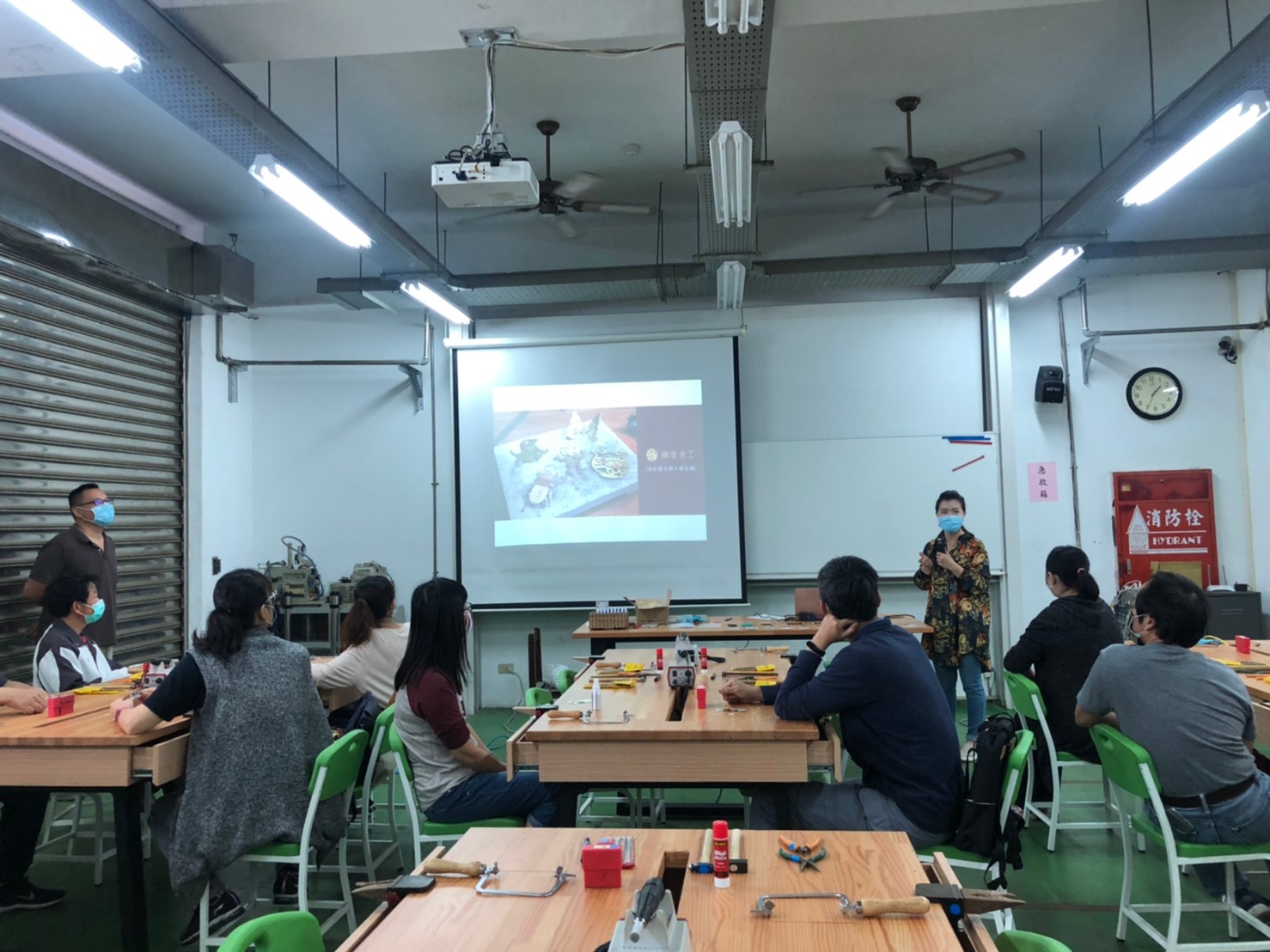 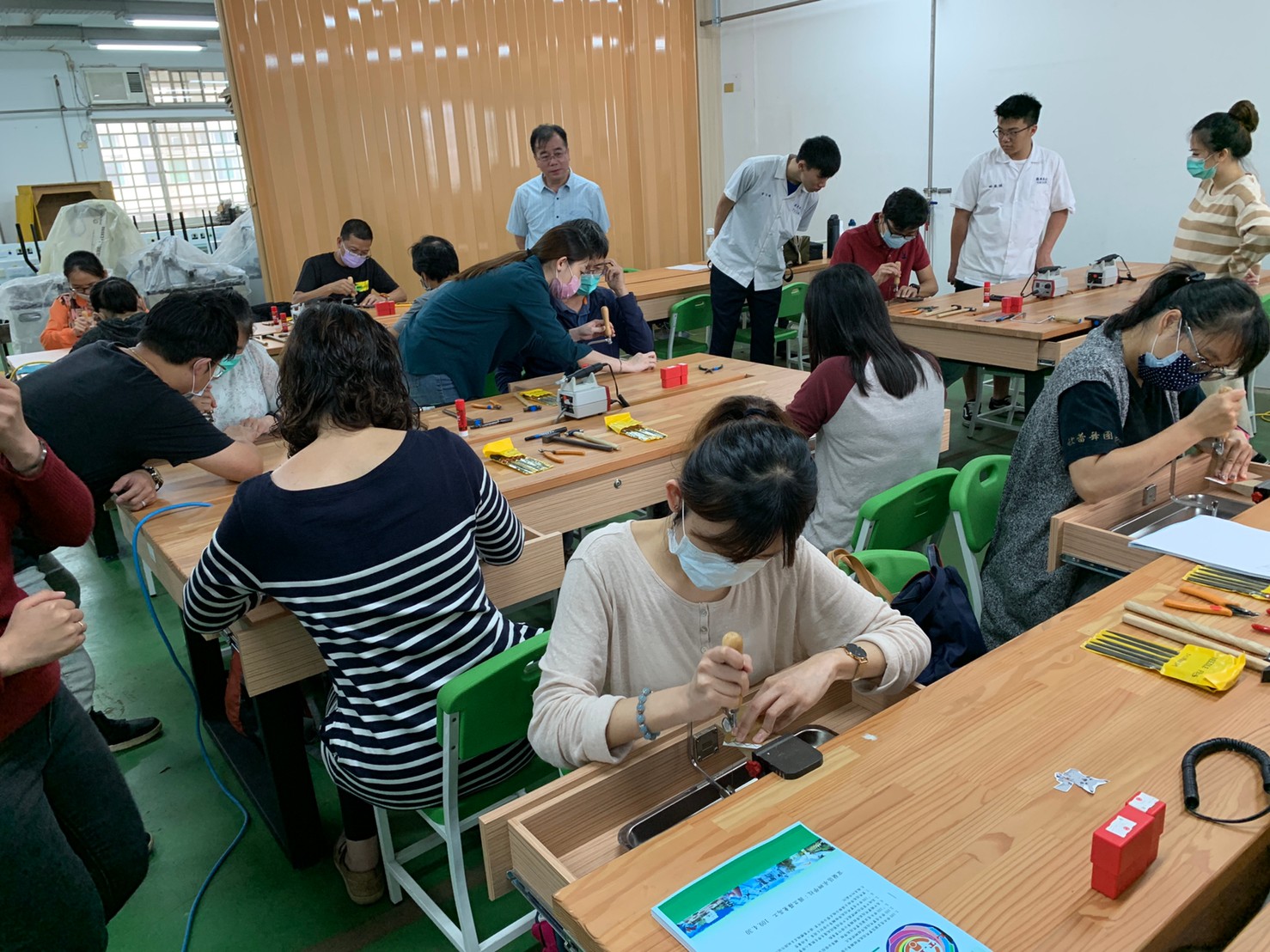 執行情形講師金工工具介紹講師金工工具介紹講師金工工具介紹講師金工工具介紹講師講解工具使用方法講師講解工具使用方法講師講解工具使用方法講師講解工具使用方法執行情形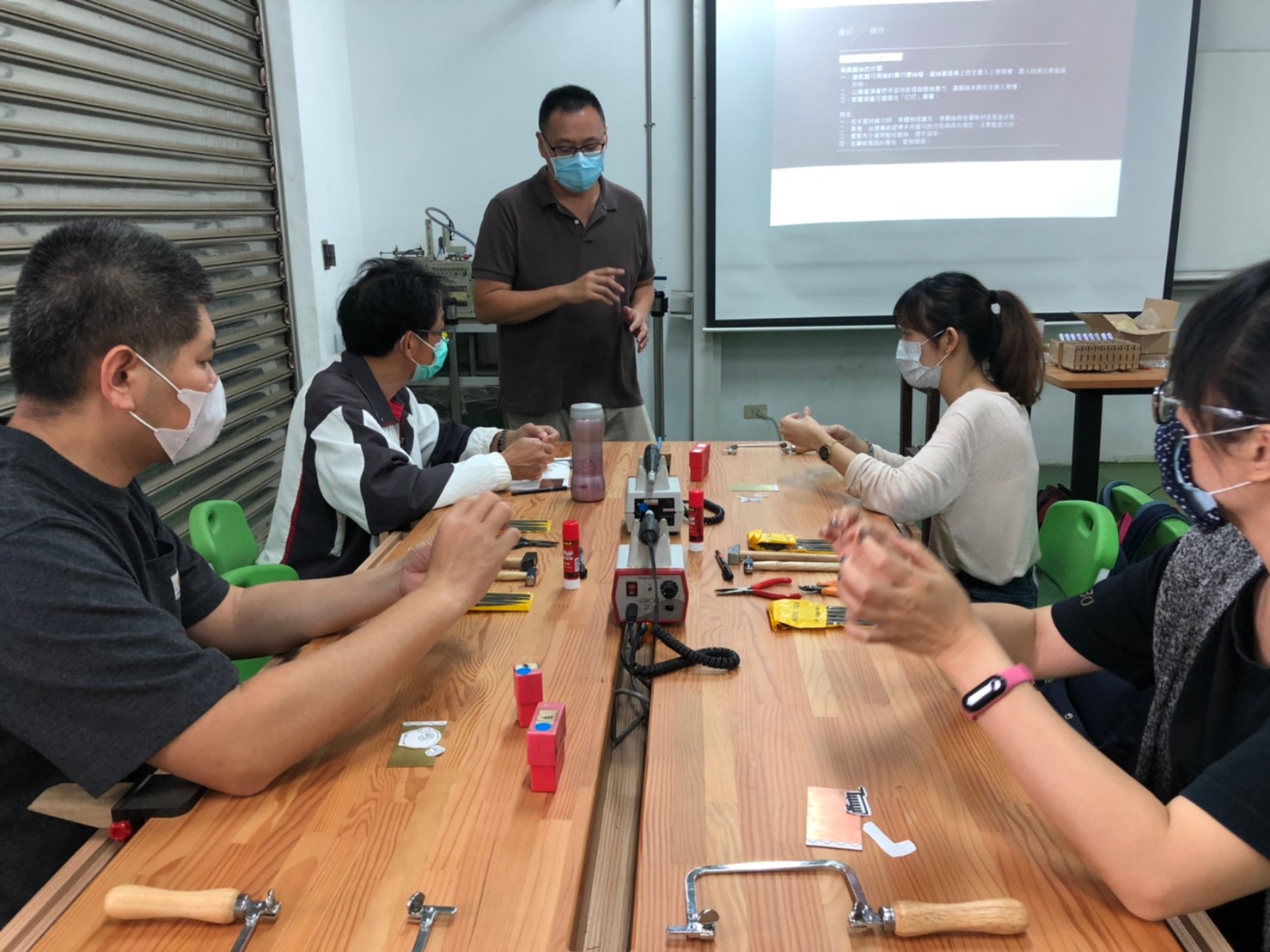 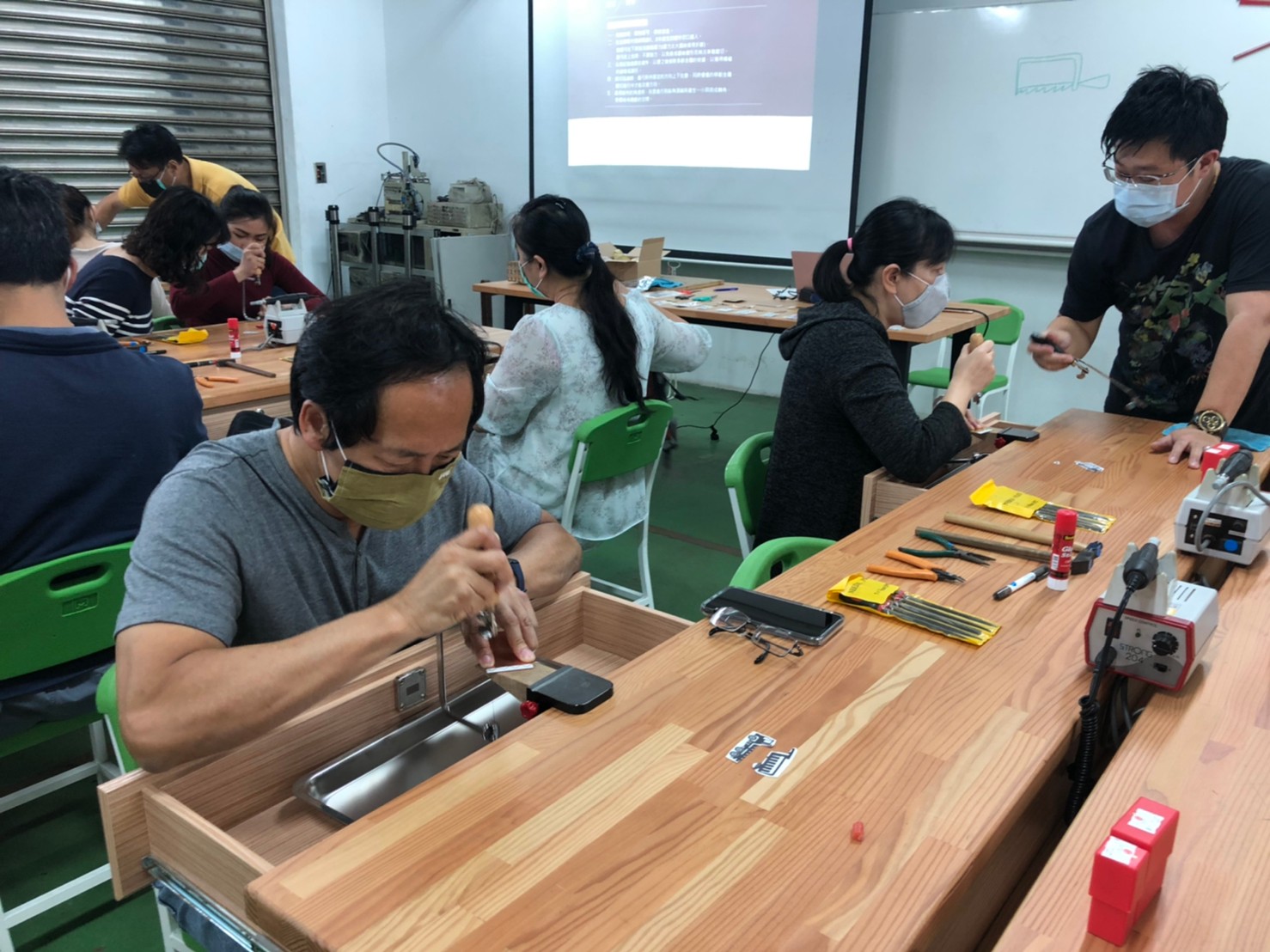 執行情形講師操作示範講師操作示範講師操作示範講師操作示範學員練習學員練習學員練習學員練習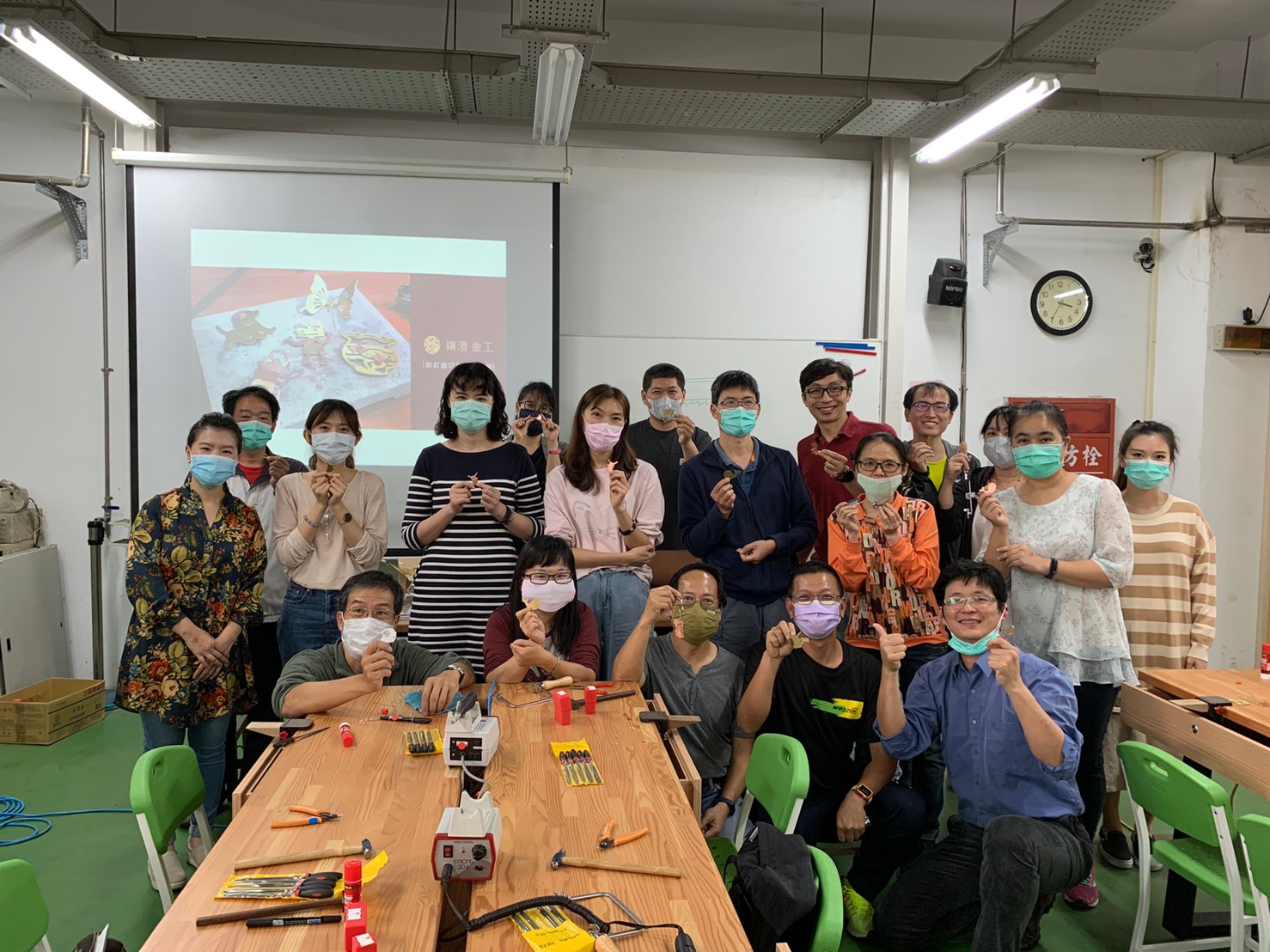 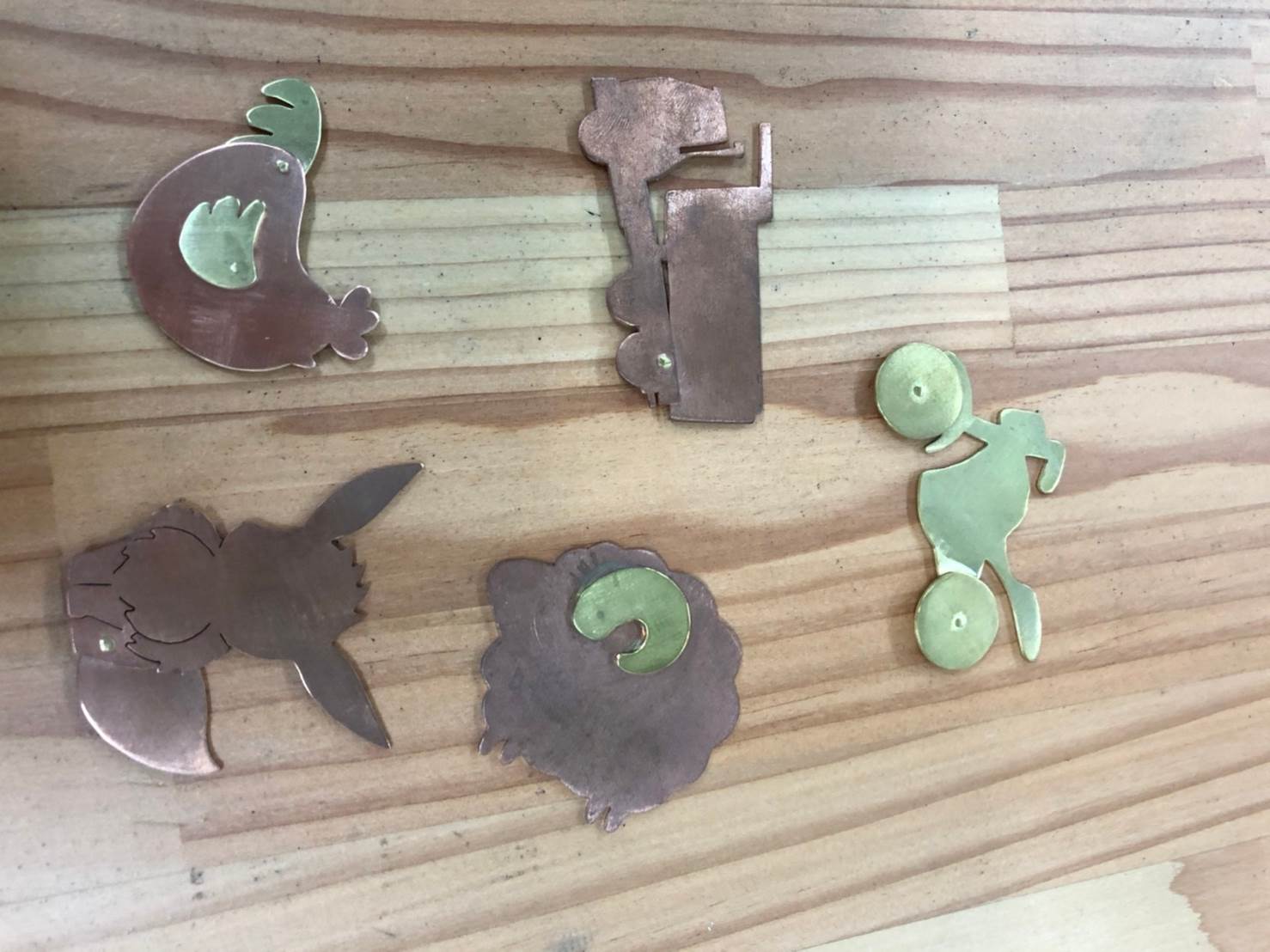 全員合照全員合照全員合照全員合照研習學員成品研習學員成品研習學員成品研習學員成品活動成果檢討活動成果檢討活動成果檢討活動成果檢討活動成果檢討活動成果檢討活動成果檢討活動成果檢討活動成果檢討遭遇困難遭遇困難遭遇困難無無無無無無處理情形處理情形處理情形改進建議改進建議改進建議無無無無無無總體評估總體評估總體評估■很好  □好  □普通  □再努力■很好  □好  □普通  □再努力■很好  □好  □普通  □再努力■很好  □好  □普通  □再努力■很好  □好  □普通  □再努力■很好  □好  □普通  □再努力